أتأمل الصور و أبحث عن الحرف المشترك في كل مجموعةأتمم الجدول و أقرأصباحَ - غابة – بلبل – كبير-  خشب - بلال – بومة – غرابا - كتاب أتمم الجمل بالمفردات السابقة في القفص .....................صنع باسم إطارا من .....................شاهد الثعلب على الشجرة .....................فتح ............ الشباك قال بشير : "............ الخير يا أمي "أقرأ و أكتب 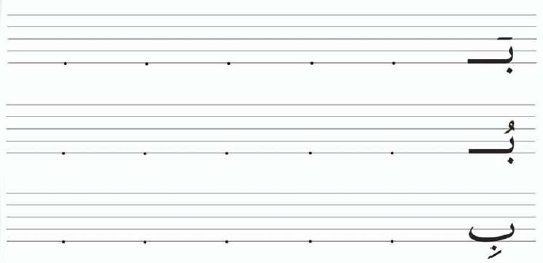 أرتب الكلمات لأحصل على جملة من – بيتنا – باب – خشب 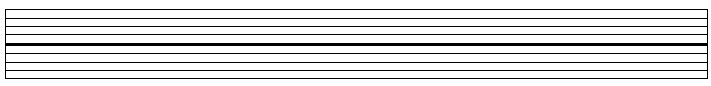 أنصت و أتممذهـ..... // ....شير // إلى // المكتـ......ـة  // ....ـحثت //  ر.....ـعة // عن // كلـ ....ـها // في // فناء // الـ.....ت //أكون مفردات من المقاطع التالية و أقرؤهاأرتب المفردات السابقة لأحصل على جملةأتمم الجدول و أقرأأقرأ ثم أكتب 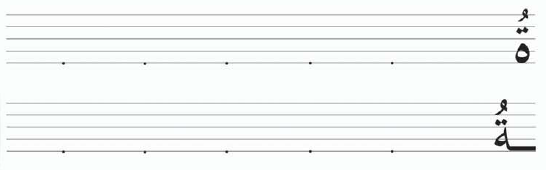 أكمل بالحرف ( ة / ت / ـة )أتمم الجمل بالمفردات السابقة أهدت بثينة أمها .................أكل القط المشاكس ...............ركل  بلال ................أتمم بالحرف "ت" في شكله المناسب ذهبـ....  | إلى | الكـ....بيـ....  | و|  شريـ.... | كـ....با |  .|  جلسـ..... |  وراء |  المكــ.....ب |  و |  شرعـ..... | في  | المطالعـ..... |أكتب المقطع في مكانه المناسب و ألون المقطع الذي يحوي حرف "ث" أتمم بمفردات من اختياري  أكون جملة بأحد المفردات السابقة أتمم الجدول و أقرأأنصت أتمم ب حرف "ث"  في شكله المناسب ........يابه        //          لو........          //       ...... مان  أرتب الكلمات السابقة لأحصل على جملة  أتأمل المشهد و أتمم أكتب و أقرأ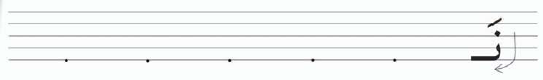 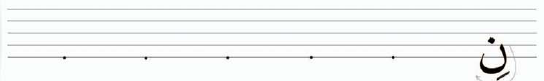 أعيد كتابة الجملة أكون مفردات من المقاطع التالية...........................       ................................     ............................     ....................................................       ................................     ............................     ......................... ألون اللافتة المناسبةأتمم الجدول و أقرأأنصت و أتمم بحرف "ن" في شكله المناسب .....ـهض //  أميـ .....  // .... // ....مه  // في // ....شاط . .....ولت // حـ....  ...... // الكتبي // .....قودا .أكتب المقطع في مكانه المناسب و ألون المقطع الذي يحوي حرف "ي"أكتب  أكمل بالحرف "ي" في شكله المناسب أعوض الصورة بالمفردة المناسبةقال يسري : هذا    ............... وهذه  ........................  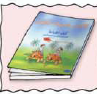 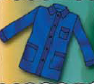 وذاك    .....,,..............و تلك     ......................... 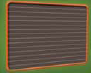 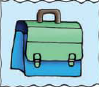 مدرسة سيدي عساكر الشرقيةالسنة الدراسية : 2012 - 2013الوحدة صفرالحروف  : ب – ت – ث – ن – يالسنة الثانيةخولة السافي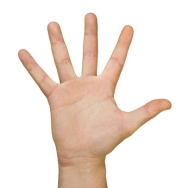 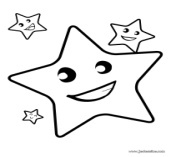 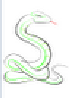 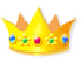 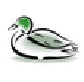 .....د.......ــم.......بان......ج.....طة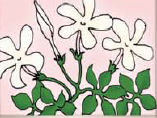 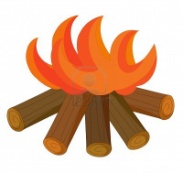 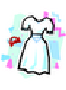 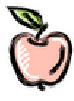 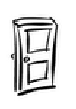 ......سمين......ر......ب......فاحة.....................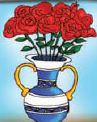 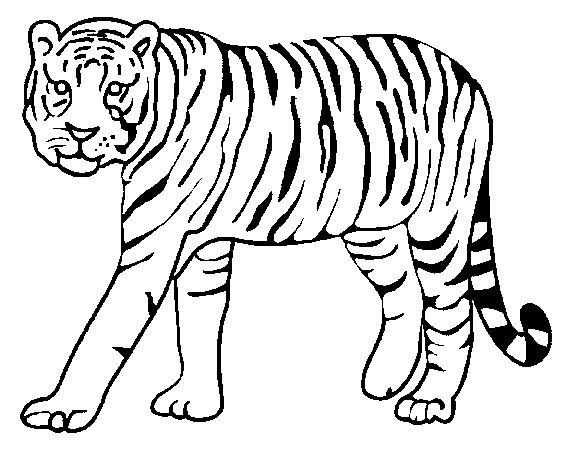 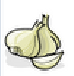 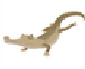 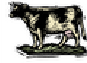 مزهر....ـة.....مر......م.......ساح.....قرةب...............................................................................تةـةة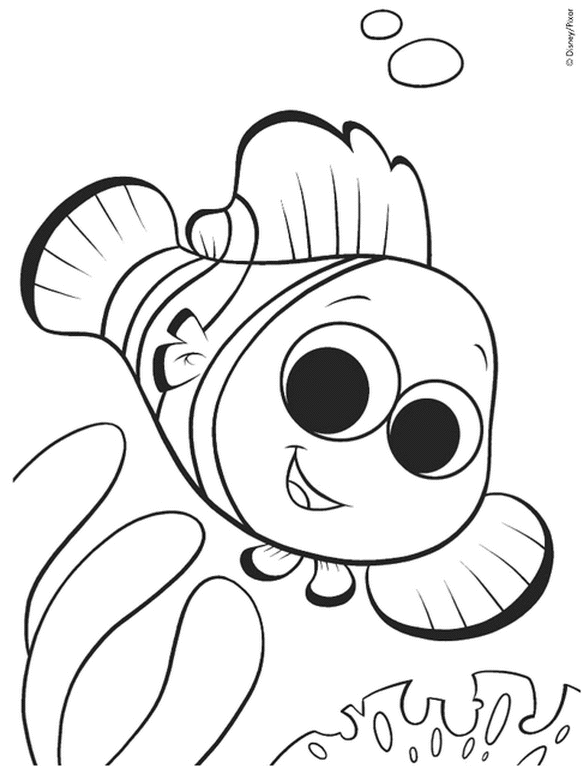 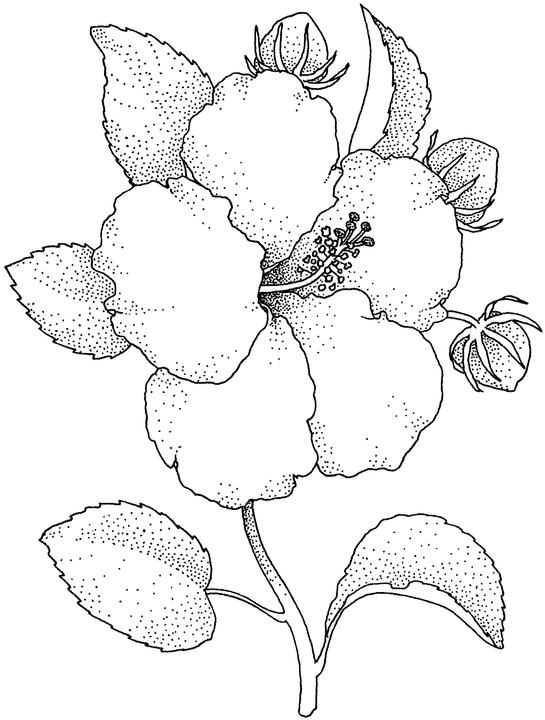 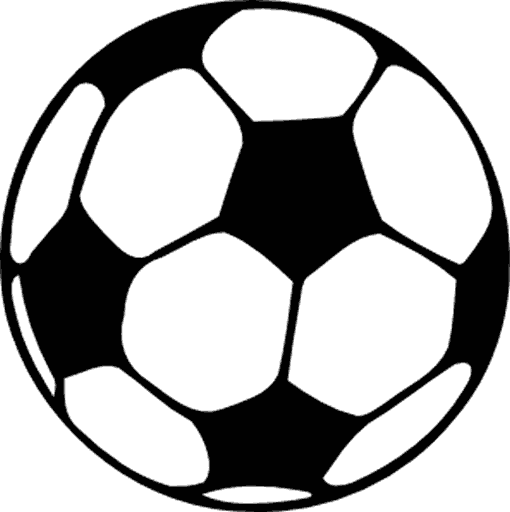 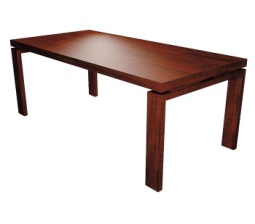 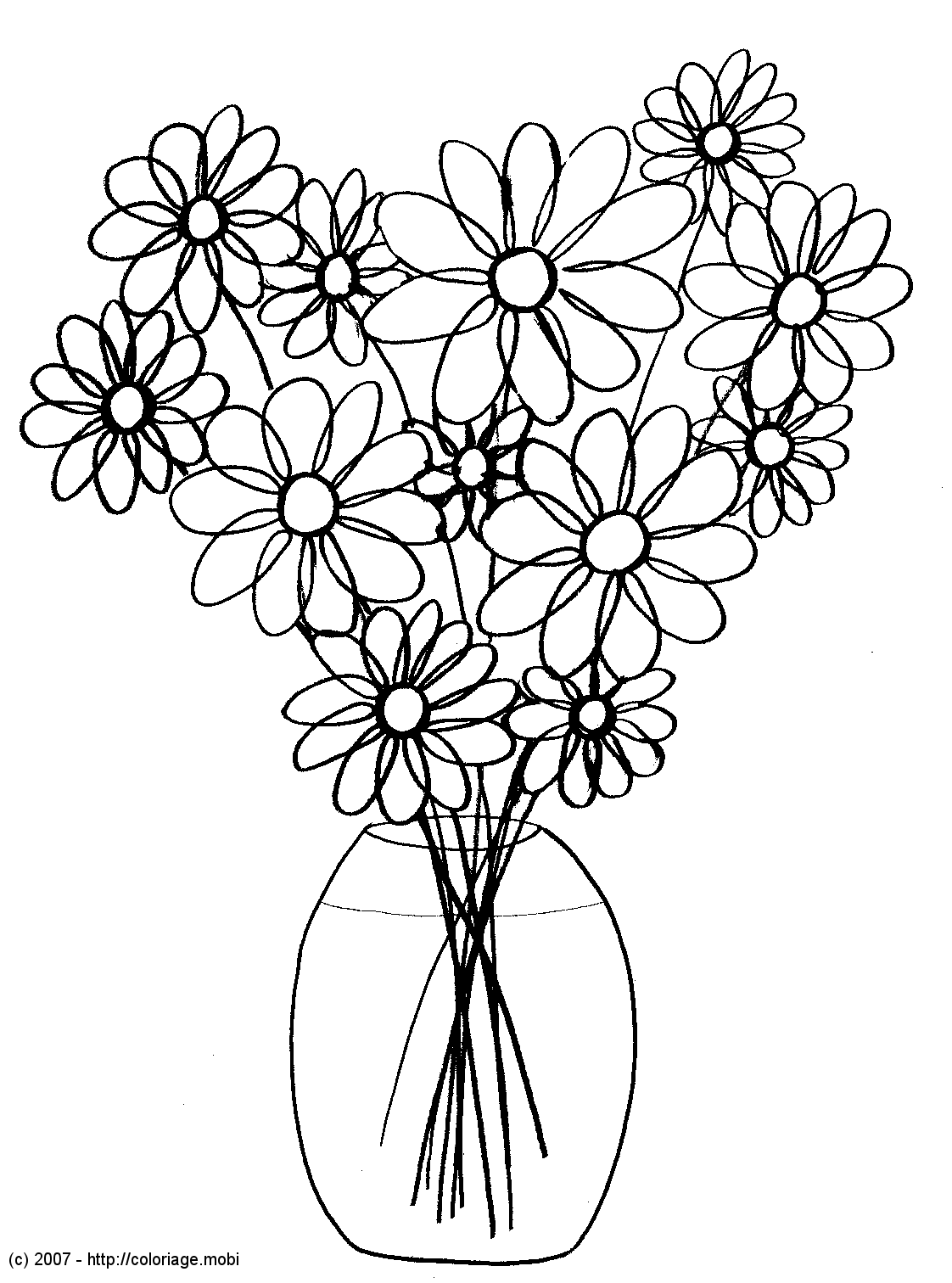 سمكـ.....ورد.....كر.....طاولـ....مزهريـ.....ثـ............................ـثـ......................ثثتـ.... ظف // .....وال  // أسـ...... ......ها //  بالفرشاة //   و // المعجو..... //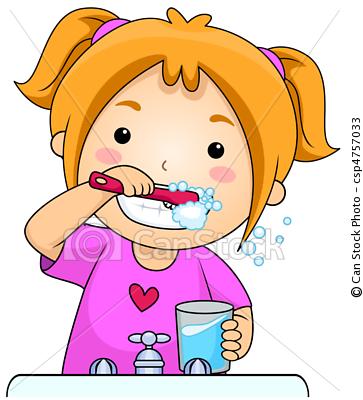 أرماعـنــرـبنقـنســنـحـرـنـنابن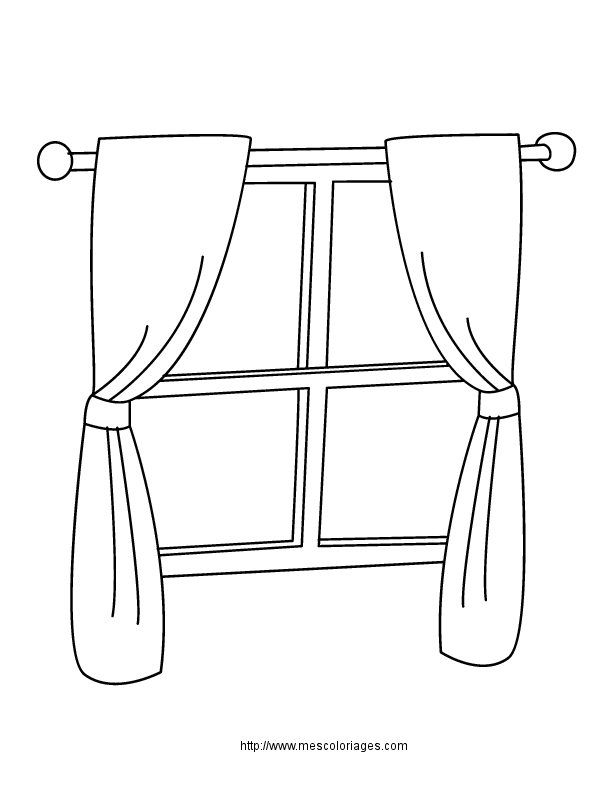 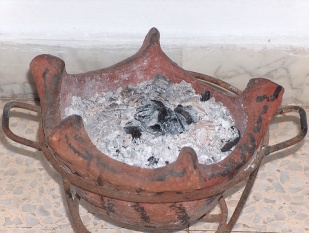 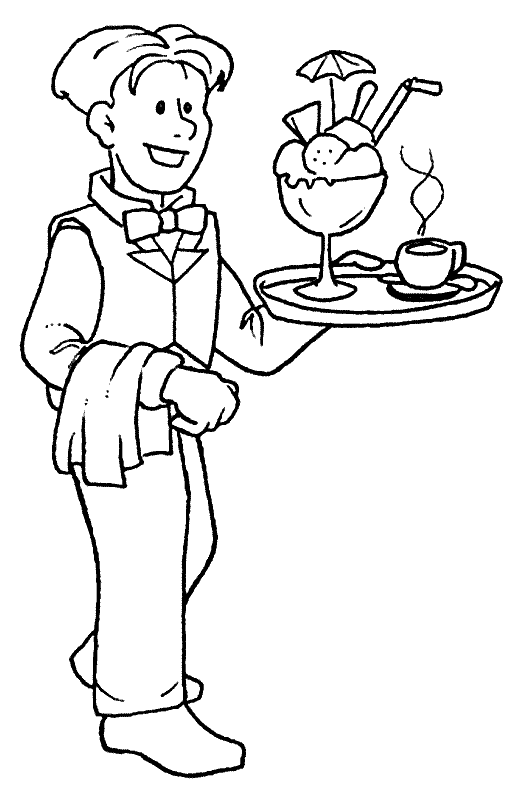 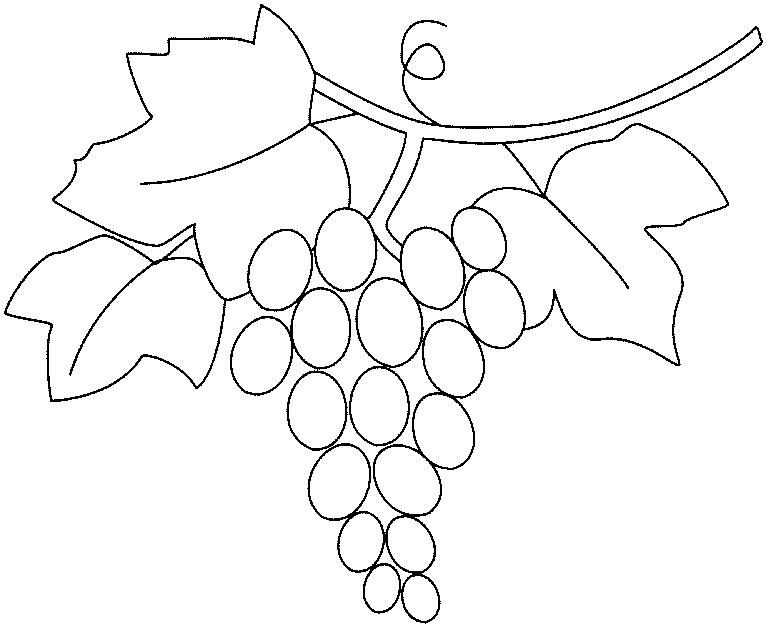 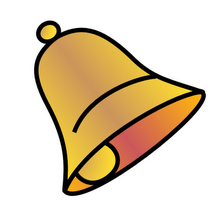 نافذةكـانـننـد لعــنـبناقوسنـفذةكـانوننـاد لعــنابنـقوس................................................................................................................................................................................................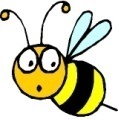 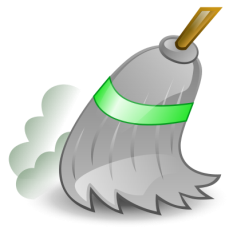 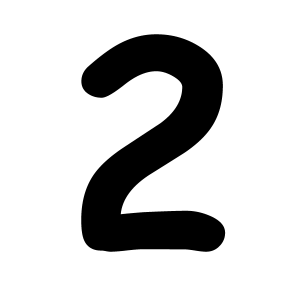 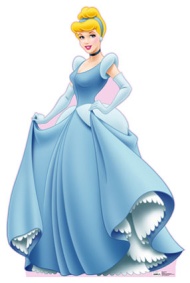 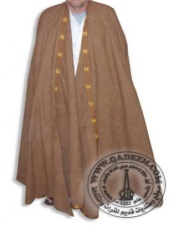 ـنـنيـطـسةـنـمكـنـنـاثـقةنيـأسنوبرـنـنـطـسةـنامكـنـنااثـقةنـأسنـبر................................................................................................................................................................................................................................................نـ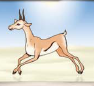 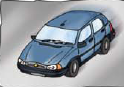 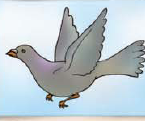 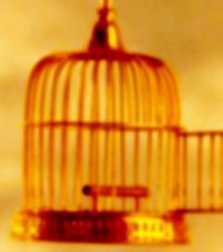 أبـ .....ضضبـ....سـ.......رة....ـمامة......سارقفص ذهبـ....أَقْرأحط غراب على غصن شجرة عالية . و قد  وضع في منقاره قطعة جبن . مر به ثعلب محتال . فأراد الحصول على الجبن الشهي . لكنه لا يستطيع الطيران ليصل إلى الغراب .فكر الثعلب في حيلة . فطلب من الغراب أن يغني له . فتح الغراب فمه . فهوت قطعة الجبن أرضا . فالتهمها الثعلب في غبطة و فر هاربا . و بقي الغراب متحسرا .أقرأ النص و أعمر الفراغات  أربط كل شخصية بما يناسب الثعلب       ●                            ● أراد الحصول على قطعة الجبن                                            ●  وضع في منقاره جبنا  الغراب                               ●       ●  غنى أضع علامة أمام الإجابة الصحيحةطلب الثعلب من الغراب أن يغني لهo	لأنه يشعر بالملل               .................o	لأن صوت الغراب عذب      ................. o	لأنه يريد أن يحتال عليه       .................أكتب الدليل على ذلك من النص..............................................................................................." نجحت حيلة الثعلب " . أكتب من النص الجملة الدالة على ذلك  ...............................................................................................أستخرج من النص جملة تدل على ندم الغراب...............................................................................................أربط كل كلمة بمعناها محتال                                 أكلها        التهمها                                ماكر      هوت                                 سقطتأكمل بما تراه مناسبانجح الثعلب لأنه ...........................انطلت الحيلة على الغراب لأنه ................................أستخرج من النص مفردات أتمم بها الجدول أكمل بـالحروف: بـ - يـ -  ت – ث - نـقال // الغرا.... // للثعلـ.... // : // ...ـقال  // إ .... //  صو...ـك //  عذ.... // و ممـ....ـع // و// شجـ.... // فغـ..... // لي // و // اطربـ...../ 